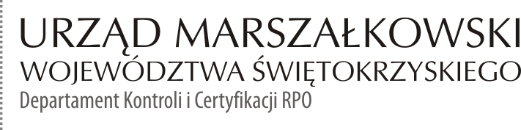     KC-I.432.596.1.2020                                                                                     Kielce, dn. 12.05.2021 r. Gmina Obrazów Obrazów 8427-641 ObrazówINFORMACJA POKONTROLNA NR KC-I.432.596.1.2020/IO-1/Pz kontroli realizacji projektu nr RPSW.03.01.00-26-0030/17 pn.: „Ekoenergia w Gminach Obrazów, Wilczyce, Sadowie, Wojciechowice, Waśniów”, realizowanego w ramach Działania 3.1 - Wytwarzanie i dystrybucja energii pochodzącej ze źródeł odnawialnych, 3 Osi priorytetowej - Efektywna i zielona energia Regionalnego Programu Operacyjnego Województwa Świętokrzyskiego na lata 2014 - 2020, polegającej na weryfikacji dokumentów w zakresie prawidłowości przeprowadzenia właściwych procedur dotyczących udzielania zamówień publicznych, przeprowadzonej na dokumentach w siedzibie Instytucji Zarządzającej Regionalnym Programem Operacyjnym Województwa Świętokrzyskiego na lata 2014 – 2020 w dniach od 23 do 27.11.2020 r. oraz zamieszczonych w Centralnym systemie teleinformatycznym SL2014 do dnia 15.02.2021 r.I. INFORMACJE OGÓLNE:1.	Nazwa i adres badanego Beneficjenta:	Gmina Obrazów Obrazów 8427-641 Obrazów2.	Status prawny Beneficjenta:	Wspólnoty samorządowe II. PODSTAWA PRAWNA KONTROLI:Niniejszą kontrolę przeprowadzono na podstawie art. 23 ust. 1 w związku z art. 22 ust. 4 ustawy z dnia 11 lipca 2014 r. o zasadach realizacji programów w zakresie polityki spójności finansowanych 
w perspektywie finansowej 2014-2020 (Dz.U. z 2020 r., poz. 818 j.t.).III. OBSZAR I CEL KONTROLI:1. 	Cel kontroli stanowi weryfikacja dokumentów w zakresie prawidłowości przeprowadzenia przez Beneficjenta właściwych procedur dotyczących udzielania zamówień publicznych w ramach realizacji projektu nr RPSW.03.01.00-26-0030/17.2.	Weryfikacja obejmuje dokumenty dotyczące udzielania zamówień publicznych związanych z wydatkami przedstawionymi przez Beneficjenta we wniosku o płatność nr RPSW.03.01.00-26-0030/17-004.3.	Kontrola przeprowadzona została przez Zespół Kontrolny złożony z pracowników Departamentu Kontroli i Certyfikacji RPO Urzędu Marszałkowskiego Województwa Świętokrzyskiego z siedzibą w Kielcach, w składzie:- Pani Iwona Ozga - Główny Specjalista (kierownik Zespołu Kontrolnego),- Pan Marek Bartkiewicz - Główny Specjalista (członek Zespołu Kontrolnego).IV. USTALENIA SZCZEGÓŁOWE:W wyniku dokonanej w dniach od 23.11.2020 r. do 15.02.2021 r. weryfikacji dokumentów dotyczących zamówienia udzielonego w ramach projektu nr RPSW.03.01.00-26-0030/17, przesłanego do Instytucji Zarządzającej Regionalnym Programem Operacyjnym Województwa Świętokrzyskiego na lata 2014 – 2020 przez Beneficjenta za pośrednictwem Centralnego systemu teleinformatycznego SL2014, Zespół Kontrolny ustalił, co następuje:Beneficjent w trybie określonym w art. 39 ustawy Prawo zamówień publicznych, przeprowadził jedno postepowanie o udzielenie zamówienia publicznego oznaczone numerem referencyjnym: ZP.271.3.2019, które zostało przekazane Urzędowi Oficjalnych Publikacji Wspólnot Europejskich 
w dniu 07.02.2019 r. oraz opublikowane w Dzienniku Urzędowym Unii Europejskiej pod numerem 2019/S 029-064396 dnia 11.02.2019 r., którego przedmiotem była dostawa i montaż kolektorów słonecznych, instalacji fotowoltaicznych, na terenie Gmin: Obrazów, Wilczyce, Sadowie, Wojciechowice, Waśniów w systemie „zaprojektuj i wybuduj”. Przedmiot zamówienia został podzielony na 5 zadań (części):Zadanie 1 - Dostawa i montaż kolektorów słonecznych, instalacji fotowoltaicznych, na terenie Gminy Obrazów w systemie „zaprojektuj i wybuduj” (154 zestawy kolektorów słonecznych o łącznej mocy 665 kW oraz 115 instalacji fotowoltaicznych o łącznej mocy 438,35 kWp);Zadanie 2 – Dostawa i montaż kolektorów słonecznych, instalacji fotowoltaicznych, na terenie Gminy Wilczyce w systemie „zaprojektuj i wybuduj” (12 zestawów kolektorów słonecznych o łącznej mocy 52,5 kW oraz 4 instalacje fotowoltaiczne o łącznej mocy 14,3 kWp);Zadanie 3 - Dostawa i montaż kolektorów słonecznych, instalacji fotowoltaicznych, na terenie Gminy Sadowie w systemie „zaprojektuj i wybuduj” (10 zestawów kolektorów słonecznych o łącznej mocy 10,5 kW oraz 18 instalacji fotowoltaicznych o łącznej mocy 61,05 kWp);Zadanie 4 - Dostawa i montaż kolektorów słonecznych, instalacji fotowoltaicznych, na terenie Gminy Wojciechowice w systemie „zaprojektuj i wybuduj” (8 zestawów kolektorów słonecznych o łącznej mocy 7,5 kW oraz 9 instalacji fotowoltaicznych o łącznej mocy 31,9 kWp);Zadanie 5 - Dostawa i montaż kolektorów słonecznych, instalacji fotowoltaicznych, na terenie Gminy Waśniów w systemie „zaprojektuj i wybuduj” (4 zestawy kolektorów słonecznych o łącznej mocy 3,75 kW oraz 26 instalacji fotowoltaicznych o łącznej mocy 88 kWp).Oferty można było składać w odniesieniu do wszystkich części. Termin wykonania dokumentacji projektowej określono do 60 dni od dnia zawarcia umowy, natomiast zakończenia robót budowlanych do dnia 31.08.2019r.W przewidzianym terminie w ogłoszeniu o zmówieniu, tj. do dnia 05.04.2019 r. godz. 10:00 wpłynęły dla części nr 1, 2, 3, 4, 5 dwie oferty, firmy: EkoEnergia Polska Spółka z o.o., ul. Olszewskiego 6, 25-633 Kielce, Flexi Power GROUP Sp. z o.o. Sp. K. 95-054 Wola Zaradzyńska ul. Majora Hubala 157.W wyniku badania i oceny ofert Zamawiający w dniu 29.05.2019 r. dokonał wyboru najkorzystniejszej oferty na zadania od 1 do 2 Wykonawcy - Flexi Power GROUP Sp. z o.o. Sp. K. 95-054 Wola Zaradzyńska ul. Majora Hubala 157 oraz na zadania od 3 do 5 Wykonawcy - EkoEnergia Polska Spółka z o.o., ul. Olszewskiego 6, 25-633 Kielce.W związku z dokonywaniem oceny dokumentów złożonych przed zawarciem umowy oraz upływem przedłużonego terminu związania z ofertą Zamawiający uchylił wybór oferty Wykonawcy na zadanie od 3 do 5 EkoEnergia Polska Spółka z o.o., ul. Olszewskiego 6, 25-633 Kielce z dnia 29.05.2019 r. Z uwagi na fakt, że Wykonawca nie przedłużył terminu związania ofertą z jednoczesnym przedłużeniem okresu ważności wadium lub wniesieniem nowego wadium na przedłużony okres związania ofertą, Zamawiający na podstawie art. 89 ust 1 pkt 7a PZP dokonał odrzucenia oferty EkoEnergia Polska Spółka z o.o., ul. Olszewskiego 6, 25-633 Kielce. Po dokonaniu ponownej oceny ofert Zamawiający w dniu 09.09.2019 r. dokonał wyboru najkorzystniejszej oferty na zadania od 3 do 5 Wykonawcy - Flexi Power GROUP Sp. z o.o. Sp. K. 95-054 Wola Zaradzyńska ul. Majora Hubala 157.Efektem rozstrzygnięcia postępowania było podpisanie w dniu 25.09.2019 r. dla: Zadania 1 - umowy nr 109 pomiędzy Zamawiającym - Gminą Obrazów, Obrazów 84, 27-641 Obrazów reprezentowaną przez Pana Krzysztofa Tworek – Wójta Gminy Obrazów a Wykonawcą - firmą Flexi Power GROUP Sp. z o.o. Sp. K. 95-054 Wola Zaradzyńska ul. Majora Hubala 157, reprezentowaną przez Pana Bartosza Krawczyka – Pełnomocnika, na kwotę 3 890 494,85 zł brutto. W § 3 tejże umowy Wykonawca został zobowiązany do przedstawienia do zatwierdzenia w terminie 10 dni od daty zawarcia umowy harmonogramu finansowo-rzeczowego dostawy z montażem poszczególnych instalacji wymienionych w PFU oraz zakończenia robót do dnia 31.08.2019 r. Do w/w umowy Strony zawarły:- w dniu 25.09.2019 r. Aneks nr 1 zmieniający termin zakończenia robót z dnia 31.08.2019 r. do dnia 02.01.2020 r.; - w dniu 02.01.2020 r. Aneks nr 2 zmieniający termin zakończenia robót do dnia 31.03.2020 r.;- w dniu 31.03.2020 r. Aneks nr 3 zmieniający termin zakończenia robót do dnia 31.07.2020 r.;- w dniu 31.03.2020 r. Aneks nr 4 zmieniający wysokość wynagrodzenia Wykonawcy na kwotę 2 783 608,34 zł brutto w zw. ze zmianą ilości zestawów kolektorów słonecznych ze 154 szt. o łącznej mocy 665 kW na 122 szt. o łącznej mocy 511 kW oraz ilości instalacji fotowoltaicznych ze 115 szt. o łącznej mocy 438,35 kWp na 71 szt. o łącznej mocy 293,97 kWp;- w dniu 31.07.2020 r. Aneks nr 5 zmieniający termin zakończenia robót do dnia 28.08.2020 r.;- w dniu 24.08.2020 r. Aneks nr 6 zmieniający wysokość wynagrodzenia Wykonawcy na kwotę 2 454 374,75 zł brutto (wartość zmiany wynosi 1 436 120,01 zł, tj. zmniejszenie o 36,91 % w stosunku do wartości zamówienia określonej pierwotnie w umowie) w zw. ze zmianą ilości zestawów kolektorów słonecznych na 39 szt. o łącznej mocy 162,75 kW oraz ilości instalacji fotowoltaicznych na 92 szt. o łącznej mocy 383,625 kWp.W związku z powyższym w ramach przedmiotowego zadania nastąpiło zmniejszenie ilości wykonanych instalacji zestawów o 138 szt., tj. 51,30 % w stosunku do zakresu przewidzianego 
w specyfikacji istotnych warunków zamówienia (zmniejszenie ilości wykonanych zestawów kolektorów słonecznych o 115 szt., tj. 74,68 % oraz ich mocy o 502,25 kW, tj. 75,53%, jak również zmniejszenie ilości instalacji fotowoltaicznych o 23 szt., tj. 20% oraz ich mocy o 54,725 kWp, tj. 12,48 %).Zgodnie z Protokołem odbioru końcowego i przekazania do eksploatacji instalacji wykonanych 
w ramach umowy nr 109 z dnia 25.09.2019 r. wykonano 39 zestawów kolektorów słonecznych 
o łącznej mocy 164,424 kW (zgodnie z ww. Aneksem nr 6 łączna moc zainstalowanych zestawów została określona na poziomie 162,75 kW) oraz 92 instalacje fotowoltaiczne o łącznej mocy 383,625 kW. Zadania 2 - umowy nr 29/2019 pomiędzy Zamawiającym - Gminą Wilczyce, Wilczyce 174, 27-612 Wilczyce reprezentowaną przez Pana Roberta Palucha – Wójta Gminy Wilczyce 
a Wykonawcą - firmą Flexi Power GROUP Sp. z o.o. Sp. K. 95-054 Wola Zaradzyńska ul. Majora Hubala 157 reprezentowaną przez Pana Bartosza Krawczyka – Pełnomocnika, na kwotę 196 328,15 zł brutto. W § 3 tejże umowy Wykonawca został zobowiązany do przedstawienia do zatwierdzenia 
w terminie 10 dni od daty zawarcia umowy harmonogramu finansowo-rzeczowego dostawy 
z montażem poszczególnych instalacji wymienionych w PFU oraz zakończenia robót do dnia 31.08.2019 r.Do w/w umowy Strony zawarły:- w dniu 25.09.2019 r. Aneks nr 1 zmieniający termin zakończenia robót z dnia 31.08.2019 r. do dnia 02.01.2020 r.; - w dniu 02.01.2020 r. Aneks nr 2 zmieniający termin zakończenia robót do dnia 31.03.2020 r.;- w dniu 31.03.2020 r. Aneks nr 3 zmieniający termin zakończenia robót do dnia 31.07.2020 r.;- w dniu 31.03.2020 r. Aneks nr 4 zmieniający wysokość wynagrodzenia Wykonawcy na kwotę 185 836,53 zł brutto w zw. ze zmianą ilości zestawów kolektorów słonecznych z 12 szt. o łącznej mocy 52,5 kW na 3 szt. o łącznej mocy 15,75 kW oraz ilości instalacji fotowoltaicznych z 4 szt. 
o łącznej mocy 14,3 kWp na 8 szt. o łącznej mocy 28,6 kWp; - w dniu 31.07.2020 r. Aneks nr 5 zmieniający termin zakończenia robót do dnia 28.08.2020 r.;- w dniu 24.08.2020 r. Aneks nr 6 zmieniający wysokość wynagrodzenia Wykonawcy na kwotę 294 476,32 zł brutto (wartość zmiany wynosi 98 148,17 zł, tj. zwiększenie o 49,99% w stosunku do wartości zamówienia określonej pierwotnie w umowie) w zw. ze zmianą ilości zestawów kolektorów słonecznych na 6 szt. o łącznej mocy 31,5 kW oraz ilości instalacji fotowoltaicznych na 12 szt. 
o łącznej mocy 42,9 kWp.W związku z powyższym w ramach przedmiotowego zadania nastąpiło zwiększenie ilości wykonanych instalacji zestawów o 2 szt., tj. 12,2 % w stosunku do zakresu przewidzianego 
w specyfikacji istotnych warunków zamówienia (zmniejszenie ilości wykonanych zestawów kolektorów słonecznych o 6 szt., tj. 50% oraz ich mocy o 21 kW, tj. 40 %, oraz zwiększenie ilości instalacji fotowoltaicznych o 8 szt., tj. 200% oraz ich mocy o 28,6 kWp, tj. 200%).Zgodnie z Protokołem odbioru końcowego i przekazania do eksploatacji instalacji wykonanych 
w ramach umowy nr 29/2019 z dnia 25.09.2019 r. wykonano 6 zestawów kolektorów słonecznych 
o łącznej mocy 31,824 kW (zgodnie z ww. Aneksem nr 6 łączna moc zainstalowanych zestawów została określona na poziomie 31,5 kW) oraz 12 instalacji fotowoltaicznych o łącznej mocy 42,9 kW. Zadania 3 - umowy nr ZP.271.3.2019.GS pomiędzy Zamawiającym - Gminą Sadowie, Sadowie 86, 27-580 Sadowie reprezentowaną przez Panią Marzenę Urban-Żelazowską – Wójta Gminy Sadowie a Wykonawcą - firmą Flexi Power GROUP Sp. z o.o. Sp. K. 95-054 Wola Zaradzyńska ul. Majora Hubala 157 reprezentowaną przez Pana Bartosza Krawczyka – Pełnomocnika, na kwotę 434 953,53 zł brutto. W § 3 tejże umowy Wykonawca został zobowiązany do przedstawienia do zatwierdzenia w terminie 10 dni od daty zawarcia umowy harmonogramu finansowo-rzeczowego dostawy z montażem poszczególnych instalacji wymienionych w PFU oraz zakończenia robót do dnia 31.08.2019 r.Do w/w umowy Strony zawarły:- w dniu 25.09.2019 r. Aneks nr 1 zmieniający termin zakończenia robót z dnia 31.08.2019 r. do dnia 02.01.2020 r.; - w dniu 02.01.2020 r. Aneks nr 2 zmieniający termin zakończenia robót do dnia 31.03.2020 r.;- w dniu 31.03.2020 r. Aneks nr 3 zmieniający termin zakończenia robót do dnia 31.07.2020 r.;- w dniu 31.03.2020 r. Aneks nr 4 zmieniający wysokość wynagrodzenia Wykonawcy na kwotę 861 655,07 zł brutto w zw. ze zmianą ilości zestawów kolektorów słonecznych z 10 szt. o łącznej mocy 10,5 kW na 22 szt. o łącznej mocy 71,5 kW oraz ilości instalacji fotowoltaicznych z 18 szt. 
o łącznej mocy 61,05 kWp na 32 szt. o łącznej mocy 32,73 kWp;- w dniu 31.07.2020 r. Aneks nr 5 zmieniający termin zakończenia robót do dnia 28.08.2020 r.;- w dniu 24.08.2020 r. Aneks nr 6 zmieniający wysokość wynagrodzenia Wykonawcy na kwotę 998 332,84 zł brutto (wartość zmiany wynosi 563 379,31 zł, tj. zwiększenie o 129,53% w stosunku do wartości zamówienia określonej pierwotnie w umowie) w zw. ze zmianą ilości zestawów kolektorów słonecznych na 32 szt. o łącznej mocy 118,75 kW oraz ilości instalacji fotowoltaicznych na 34 szt. o łącznej mocy 124,85 kWp. W związku z powyższym w ramach przedmiotowego zadania nastąpiło zwiększenie ilości wykonanych instalacji zestawów o 38 szt., tj. 135,71 % w stosunku do zakresu przewidzianego 
w specyfikacji istotnych warunków zamówienia (zwiększenie ilości wykonanych zestawów kolektorów słonecznych o 22 szt., tj. 220% oraz ich mocy o 108,25 kW, tj. 1030%, jak również zwiększenie ilości instalacji fotowoltaicznych o 16 szt., tj. 88,89% oraz ich mocy o 63,8 kWp, tj. 104,50%).Zgodnie z Protokołem odbioru końcowego i przekazania do eksploatacji instalacji wykonanych 
w ramach umowy nr ZP.271.3.2019 z dnia 25.09.2019 r. wykonano 32 zestawy kolektorów słonecznych o łącznej mocy 133,487 kW (zgodnie z ww. Aneksem nr 6 łączna moc zainstalowanych zestawów została określona na poziomie 118,75 kW) oraz 34 instalacje fotowoltaiczne o łącznej mocy 124,85 kW. Zadania 4 - umowy nr 21/RGR/2019 pomiędzy Zamawiającym - Gminą Wojciechowice, Wojciechowice 50, 27-532 Wojciechowice reprezentowaną przez Pana Szymona Sidor – Wójta Gminy Wojciechowice a Wykonawcą - firmą Flexi Power GROUP Sp. z o.o. Sp. K. 95-054 Wola Zaradzyńska ul. Majora Hubala 157 reprezentowaną przez Pana Bartosza Krawczyka – Pełnomocnika, na kwotę 253 986,30 zł brutto. W § 3 tejże umowy Wykonawca został zobowiązany do przedstawienia do zatwierdzenia w terminie 10 dni od daty zawarcia umowy harmonogramu finansowo-rzeczowego dostawy z montażem poszczególnych instalacji wymienionych w PFU oraz zakończenia robót do dnia 31.08.2019 r.Do w/w umowy Strony zawarły:- w dniu 25.09.2019 r. Aneks nr 1 zmieniający termin zakończenia robót z dnia 31.08.2019 r. do dnia 02.01.2020 r.; - w dniu 31.12.2019 r. Aneks nr 2 zmieniający termin zakończenia robót do dnia 31.03.2020 r.;- w dniu 31.03.2020 r. Aneks nr 3 zmieniający termin zakończenia robót do dnia 31.07.2020 r.;- w dniu 31.03.2020 r. Aneks nr 4 zmieniający wysokość wynagrodzenia Wykonawcy na kwotę 247 806,43 zł brutto w zw. ze zmianą ilości zestawów kolektorów słonecznych z 8 szt. o łącznej mocy 7,5 kW na 4 szt. o łącznej mocy 14,75 kW oraz ilości instalacji fotowoltaicznych z 9 szt. 
o łącznej mocy 31,9 kWp na 10 szt. o łącznej mocy 38,5 kWp;- w dniu 31.07.2020 r. Aneks nr 5 zmieniający termin zakończenia robót do dnia 28.08.2020 r.;- w dniu 24.08.2020 r. Aneks nr 6 zmieniający wysokość wynagrodzenia Wykonawcy na kwotę 276 071,65 zł brutto (wartość zmiany wynosi 22 085,35 zł, tj. o 8,70% wartości zamówienia określonej pierwotnie w umowie) w zw. ze zmianą ilości zestawów kolektorów słonecznych na 5 szt. 
o łącznej mocy 20 kW oraz ilości instalacji fotowoltaicznych na 11 szt. o łącznej mocy 41,8 kWp.W związku z powyższym w ramach przedmiotowego zadania nastąpiło zmniejszenie ilości wykonanych instalacji zestawów o 1 szt., tj. 5,88 % w stosunku do zakresu przewidzianego 
w specyfikacji istotnych warunków zamówienia (zmniejszenie ilości wykonanych zestawów kolektorów słonecznych o 3 szt., tj. 37,5% oraz zwiększenie ich mocy o 12,5 kW, tj. 166,67%, jak również zwiększenie ilości instalacji fotowoltaicznych o 2 szt., tj. 22,22% oraz ich mocy o 9,9 kWp, tj. 31,03%).Zgodnie z Protokołem odbioru końcowego i przekazania do eksploatacji instalacji wykonanych 
w ramach umowy nr 21/RGR/2019 z dnia 25.09.2019 r. wykonano 5 zestawów kolektorów słonecznych o łącznej mocy 22,171 kW (zgodnie z ww. Aneksem nr 6 łączna moc zainstalowanych zestawów została określona na poziomie 20 kW) oraz 11 instalacji fotowoltaicznych o łącznej mocy 41,8 kW. Zadania 5 - umowy nr 32/2019 pomiędzy Zamawiającym - Gminą Waśniów, ul. Rynek 24, 27-425 Waśniów reprezentowaną przez Pana Krzysztofa Gajewskiego – Wójta Gminy Waśniów 
a Wykonawcą - firmą Flexi Power GROUP Sp. z o.o. Sp. K. 95-054 Wola Zaradzyńska ul. Majora Hubala 157 reprezentowaną przez Pana Bartosza Krawczyka – Pełnomocnika, na kwotę 515 674,08 zł brutto. W § 3 tejże umowy Wykonawca został zobowiązany do przedstawienia do zatwierdzenia 
w terminie 10 dni od daty zawarcia umowy harmonogramu finansowo-rzeczowego dostawy 
z montażem poszczególnych instalacji wymienionych w PFU oraz zakończenia robót do dnia 31.08.2019 r.Do w/w umowy Strony zawarły:- w dniu 25.09.2019 r. Aneks nr 1 zmieniający termin zakończenia robót z dnia 31.08.2019 r. do dnia 02.01.2020 r.; - w dniu 31.12.2019 r. Aneks nr 2 zmieniający termin zakończenia robót do dnia 31.03.2020 r.;- w dniu 31.03.2020 r. Aneks nr 3 zmieniający termin zakończenia robót do dnia 31.07.2020 r.;- w dniu 31.03.2020 r. Aneks nr 4 zmieniający wysokość wynagrodzenia Wykonawcy na kwotę 1 165 121,95 zł brutto w zw. ze zmianą ilości zestawów kolektorów słonecznych z 4 szt. o łącznej mocy 3,75 kW na 27 szt. o łącznej mocy 120 kW oraz ilości instalacji fotowoltaicznych z 26 szt. 
o łącznej mocy 88 kWp na 43 szt. o łącznej mocy 163,625 kWp;- w dniu 31.07.2020 r. Aneks nr 5 zmieniający termin zakończenia robót do dnia 28.08.2020 r.;- w dniu 24.08.2020 r. Aneks nr 6 zmieniający wysokość wynagrodzenia Wykonawcy na kwotę 1 371 018,59 zł brutto (wartość zmiany wynosi 855 344,51 zł, tj. o 165,87% wartości zamówienia określonej pierwotnie w umowie) w zw. ze zmianą ilości zestawów kolektorów słonecznych na 35 szt. o łącznej mocy 152,75 kW oraz ilości instalacji fotowoltaicznych na 50 szt. o łącznej mocy 188,1 kWp.W związku z powyższym w ramach przedmiotowego zadania nastąpiło zwiększenie ilości wykonanych instalacji zestawów o 55 szt., tj. 183,33 % w stosunku do zakresu przewidzianego 
w specyfikacji istotnych warunków zamówienia (zwiększenie ilości wykonanych zestawów kolektorów słonecznych o 31 szt., tj. 775% oraz ich mocy o 149 kW, tj. 3973%, jak również zwiększenie ilości instalacji fotowoltaicznych o 24 szt., tj. 92,31% oraz ich mocy o 100,1 kWp, tj. 113,75%).Zgodnie z Protokołem odbioru końcowego i przekazania do eksploatacji instalacji wykonanych 
w ramach umowy nr 32/2019 z dnia 25.09.2019 r. wykonano 35 zestawów kolektorów słonecznych 
o łącznej mocy 160,217 kW (zgodnie z ww. Aneksem nr 6 łączna moc zainstalowanych zestawów została określona na poziomie 152,75 kW) oraz 50 instalacji fotowoltaicznych o łącznej mocy 188,1 kW.	W trakcie postępowania o udzielenie zamówienia na realizację zadań 1-5 Zamawiający pismem znak: ZP.271.3.2019 z dnia 11.09.2019 r. poinformował Wykonawcę, „iż termin realizacji zamówienia (…) zostanie przedłużony aneksem do zawartej umowy o czas liczony od dnia 04.06.2019 r. (termin upływu związania z ofertą) do dnia zawarcia umowy” (tj. 114 dni). W opinii IZ RPOWŚ 2014-2020, nie wszyscy wykonawcy mogli zakładać, że po podpisaniu umowy będą mieli wydłużony termin na zrealizowanie przedmiotu zamówienia, który musiał być zakończony w dacie wyznaczonej przez Zamawiającego. Jak wynika z powyższego, w umowach na realizację zadań zawartych w dniu 25.09.2019 r. Strony określiły termin zakończenia robót, taki sam jak termin wynikający z ogłoszenia o zamówieniu czy też SIWZ, tj. do dnia 31.08.2019 r., po czym w tym samym dniu aneksem nr 1 dokonano zmiany powyższego terminu, ustalając go na dzień 02.01.2020 r., a ostatecznie poszczególnymi aneksami został on wydłużony do dnia 28.08.2020 r. (licząc termin realizacji zamówienia od daty zawarcia umów, tj. 25.09.2019 r. do dnia 28.08.2020 r. to wynosi on 339 dni). Zauważyć również należy, że Wykonawca w pismach z dnia 12.10.2019 r., 16.10.2019 r. oraz 24.07.2020 r. zwracał Zamawiającemu uwagę, na brak kompletnych list montażowych dla instalacji kolektorów słonecznych oraz instalacji fotowoltaicznych, jak również niezgodność w zakresie adresów, danych uczestników Projektu, dublowanie się lokalizacji, zamiany zestawów oraz niezgodności list wobec zapisów umowy. Wykonawca zauważa również, że w żaden sposób nie jest w stanie zaplanować odpowiednich dostaw, ilości ekip wymaganych dla dokonania montaży, co skutkuje również brakiem możliwości organizowania kolejnych zobowiązań jakie powziął. Jednocześnie zauważa, że stan zaawansowania prowadzonych prac w którym Wykonawca uzyskuje dane dotyczące rezygnacji lub zmian wynikających z ustaleń technicznych z uczestnikami Projektu od Zamawiającego całkowicie dezorganizuje prowadzenie prac i dalsze planowanie działań. Wykonawca jednocześnie wskazuje, że Gminy biorące udział w projekcie wymieniają się instalacjami jednak nie ma wiedzy jak te wymiany i między którymi gminami następują, co całkowicie uniemożliwia dokonanie odpowiednich zamówień u dostawców, planowanie prac montażowych oraz stawia pod znakiem zapytania prawidłowe rozliczenie inwestycji. Dodatkowo IZ RPOWŚ 2014-2020 zwraca uwagę, że w SIWZ w pkt 8.1 - Termin zakończenia przedmiotu umowy Zamawiający postawił wymóg dotyczący wykonania dokumentacji projektowej 
w terminie do 60 dni od dnia zawarcia umowy natomiast w § 3 ust. 1 wzoru umowy, jak również zawartych umowach na realizację poszczególnych zadań zobowiązał Wykonawcę do przedstawienia do zatwierdzenia w terminie 10 dni od daty zawarcia umowy harmonogramu finansowo-rzeczowego dostawy z montażem poszczególnych instalacji wymienionych w PFU. Mając na uwadze, że Wykonawca został zobowiązany w § 1 wzoru umowy do przedstawienia dokumentacji projektowej oraz to, że termin 60 dni od dnia zawarcia umowy na wykonanie dokumentacji projektowej jest jedynie terminem pośrednim, IZ RPOWŚ 2014-2020 uznała, że powyższa rozbieżność pomiędzy zapisami SIWZ a wzorem umowy nie miała wpływu na wynik postępowania o udzielenie zamówienia, a tym samym stanowi uchybienie formalne.W aneksach do umów dotyczących wydłużenia terminu realizacji zamówienia Zamawiający powołuje się na art. 144 ust. 1 ustawy Prawo zamówień publicznych w związku z pkt. 25.4.1 lit b) SIWZ, który traktuje „zmiana terminu, która uprawnia do zmiany harmonogramu, który wymaga akceptacji Zamawiającego nastąpi w następujących okolicznościach: (…) b) przestojów i opóźnień zawinionych przez Zamawiającego.” Przy czym w pkt 25.1.2 SIWZ zostało wskazane, że „Zmiana terminu wykonania przedmiotu umowy w stosunku do treści oferty, na podstawie której wybrano wyboru wykonawcy, może nastąpić w przypadkach: (…) z winy zamawiającego np. rezygnacji części uczestników i konieczności przeprowadzenia dodatkowej rekrutacji”, zatem Zamawiający spodziewał się komplikacji w procesie rekrutacji uczestników do projektu, co zdaniem IZ RPOWŚ 2014-2020 winno być szczególnie brane pod uwagę przy określaniu terminu realizacji zamówienia przez Zamawiającego przy jednoczesnym określeniu minimalnego okresu badania i oceny ofert 
w postępowaniu. Uzgodniony w ogłoszeniu i SIWZ termin realizacji zamówienia określony konkretną datą powinien uwzględniać ewentualnie przedłużające się postępowanie o udzielenie zamówienia oraz możliwe do dotrzymania terminy realizacji zamówienia. Zauważyć również należy, że wybór Wykonawcy zadania 1 i 2 nastąpił w dniu 29.05.2019 r, natomiast zawarcie umowy miało miejsce w dniu 25.09.2019 r., wobec czego działania Zamawiającego w międzyczasie, IZ RPOWŚ 2014-2020 ocenia jako bezprzedmiotowe. W konkretnym przypadku oczywiste jest zatem, że przy zawieraniu umowy Zamawiający musiał przesunąć terminy realizacji zamówienia o czas spowodowanego przez siebie opóźnienia w zawarciu umowy. Również Wykonawca w korespondencji z dnia 12.10.2019 r. zwrócił Zamawiającemu uwagę na ww. opóźnienie w podpisaniu umowy, co wpłynęło na przedłużenie się czasu na rozpoczęcie prac a tym samym dużą dezorganizację harmonogramu pracy firmy, a także wiele negocjacji z dostawcami i producentami urządzeń. Wykonawca w przedmiotowym piśmie zwraca uwagę Zamawiającemu, że po tak długim okresie przygotowań do podpisania umowy, powinien on dołożyć wszelkich starań dla udzielenia Wykonawcy wszelkich wymaganych informacji dla prawidłowej realizacji zadania, co w tej sytuacji nie uległo wypełnieniu. Natomiast w przypadku aneksów dotyczących zmiany wynagrodzenia Wykonawcy Zamawiający przywołuje art. 144 ust. 1 ustawy Prawo zamówień publicznych w związku z pkt. 25.2.4 SIWZ, który traktuje, „Dopuszcza się stosowanie robót zamiennych w następujących okolicznościach: (…) Zamiana instalacji na inną wyszczególnioną w PFU w przypadku rezygnacji z tej instalacji przez osobę zaakceptowaną do projektu. W przypadku zamiany instalacji przyjmie się do rozliczeń instalację najbardziej zbliżoną z wycenionych dla innych gospodarstw.” Przy czym w pkt 25.3.4 wskazano, że „Zamawiającemu przysługuje prawo zmiany wynagrodzenia w przypadku: (…) Zwiększenia lub zmniejszenia wskazanych instalacji do 20% zakresu podstawowego w przypadku zwiększenia instalacji lub ich zmniejszenia podstawą dokonania rozliczenia będzie szczegółowa kalkulacja cenowa (…)”. IZ RPOWŚ chce wskazać, że w sytuacji, gdy zakres przedmiotowy realizacji zamówienia oraz wynagrodzenie ulegają na tyle znaczącej czy istotnej modyfikacji, odbiegając tym samym od zakresu pierwotnego, uzasadnione wydaje się być przyjęcie, że złożenie przez innych wykonawców oferty na realizację tak skonstruowanego zakresu zamówienia mogłoby doprowadzić do wyboru innego wykonawcy.Biorąc pod uwagę powyższe ustalenia w wyniku weryfikacji zamówienia stwierdzono naruszenie § 12 ust. 1 umowy  o dofinansowanie projektu nr RPSW.03.01.00-26-0030/17 w związku z art. 29 ust. 2 i art. 7 ust. 1 ustawy Prawo zamówień publicznych, polegające na dokonaniu opisu przedmiotu zamówienia w sposób utrudniający uczciwą konkurencję poprzez określenie przez Zamawiającego zbyt krótkiego terminu realizacji zamówienia. Zamawiający w ogłoszeniu 
o zamówieniu ustalił, że wykonanie dokumentacji projektowej winno nastąpić w terminie 60 dni od dnia zawarcia umowy, natomiast zakończenie robót do dnia 31.08.2019 r., a ostatecznie w wyniku zawarcia aneksów do umów zmieniono ten termin na dzień 28.08.2020 r.Dodatkowo w wyniku weryfikacji zamówienia na zadanie 1, 3 i 5 stwierdzono naruszenie 
§ 12 ust. 1 umowy o dofinansowanie projektu nr RPSW.03.01.00-26-0030/17 w związku z art. 144 ust. 1 ustawy Prawo Zamówień Publicznych poprzez niedozwoloną zmianę postanowień zawartej umowy w stosunku do treści oferty, na podstawie której dokonano wyboru Wykonawcy. Biorąc pod uwagę powyższe należy podnieść, iż w toku przedmiotowego postępowania 
o udzielenie zamówienia publicznego miało miejsce bezzasadne ograniczenie kręgu wykonawców mogących ubiegać się o udzielenie zamówienia, w konsekwencji powstało ryzyko wystąpienia szkody w budżecie UE – poprzez ograniczenie liczby potencjalnych wykonawców. Nie można bowiem wykluczyć, że gdyby termin realizacji zamówienia powszechnie znany potencjalnym oferentom na etapie trwania postępowania byłby dłuższy, mogłoby to mieć wpływ na sporządzenie ofert w rezultacie czego wpłynęłoby ich więcej, a w konsekwencji skutkowało wyborem oferty z niższą ceną od tej która została wybrana w przedmiotowym postępowaniu.Ponadto w wyniku weryfikacji przedmiotowego postępowania stwierdzono naruszenie § 12 ust. 7 i ust. 10 umowy o dofinansowanie Projektu, nie mające wpływu na wynik postępowania, polegające na zamieszczeniu dokumentacji z przeprowadzonego postępowania o udzielenie zamówienia publicznego oraz aneksu wraz z dokumentacją uzasadniającą konieczność jego zawarcia w module zamówienia publiczne SL 2014, po terminie określonym w umowie. Zgodnie z dyspozycją § 12 ust. 7 oraz ust. 10 umowy o dofinansowanie Projektu, Beneficjent zobowiązany jest do przekazania pełnej dokumentacji z przeprowadzonego postępowania o udzielenie zamówienia publicznego oraz aneksu wraz z dokumentacją uzasadniającą konieczność jego zawarcia 
i aktualizacji informacji w module Zamówienia publiczne systemu SL 2014 w terminie 14 dni od daty zawarcia umowy z wykonawcą wyłonionym w ramach przeprowadzonego postępowania oraz 14 dni od daty zawarcia aneksu lub zajścia zdarzenia mającego wpływ na informacje zawarte 
w przedmiotowym module.Postępowanie zostało zweryfikowane przy wykorzystaniu listy sprawdzającej stanowiącej 
dowód  nr 1 do Informacji pokontrolnej.V. REKOMENDACJE I ZALECENIA POKONTROLNE:Ustalenie o wysokim stopniu istotności:1. W trakcie weryfikacji dokumentacji dotyczącej postępowania, którego przedmiotem był wybór wykonawcy na dostawę i montaż kolektorów słonecznych, instalacji fotowoltaicznych, na terenie Gmin: Obrazów, Wilczyce, Sadowie, Wojciechowice, Waśniów w systemie „zaprojektuj i wybuduj” ustalono, że doszło do naruszenia § 12 ust. 1 umowy o dofinansowanie projektu nr RPSW.03.01.00-26-0030/17 w związku z art. 29 ust. 2 i art. 7 ust. 1 ustawy Prawo zamówień publicznych, ponieważ Zamawiający dokonał opisu przedmiotu zamówienia w sposób utrudniający uczciwą konkurencję poprzez określenie przez Zamawiającego zbyt krótkiego terminu realizacji zamówienia oraz naruszenia § 12 ust. 1 umowy o dofinansowanie projektu w związku z art. 144 ust. 1 ustawy z dnia 29 stycznia 2004 r. Prawo zamówień publicznych, ponieważ Beneficjent dokonał niedozwolonej zmiany postanowień zawartej umowy w stosunku do treści oferty, na podstawie której dokonano wyboru Wykonawcy.W związku z powyższym IZ RPOWŚ 2014 – 2020 na podstawie art. 143 rozporządzenia Parlamentu Europejskiego i Rady (UE) nr 1303/2013 z dnia 17 grudnia 2013 r., art. 9 ust. 2 pkt 8 ustawy z dnia 11 lipca 2014 r. o zasadach realizacji programów w zakresie polityki spójności finansowanych 
w perspektywie finansowej 2014 – 2020 (Dz.U. 2020 r., poz. 818 z późn. zm.) oraz rozporządzenia Ministra Rozwoju z dnia 29 stycznia 2016 r. w sprawie warunków obniżania wartości korekt finansowych oraz wydatków poniesionych nieprawidłowo związanych z udzielaniem zamówień (Dz. U. z 2018 r., poz. 971) ustaliła wartość korekty finansowej w następujący sposób:a) w ramach Zadania 1 - Dostawa i montaż kolektorów słonecznych, instalacji fotowoltaicznych, na terenie Gminy Obrazów w systemie „zaprojektuj i wybuduj”:- w związku z naruszeniem § 12 ust. 1 umowy o dofinansowanie projektu nr RPSW.03.01.00-26-0030/17 w związku z art. 29 ust. 2 i art. 7 ust. 1 ustawy Prawo zamówień publicznych: IZ ROPWŚ 2014-2020 biorąc pod uwagę, że przewidziano w SIWZ możliwość zmiany umowy w stosunku do treści oferty, na podstawie której dokonano wyboru wykonawcy w zakresie zmiany terminu wykonania przedmiotu umowy, gdy opóźnienie terminu wykonania przedmiotu umowy nie jest zależne od wykonawcy oraz, że pomimo zastosowania dyskryminacyjnych warunków realizacji zamówienia, zapewniono minimalny poziom konkurencji, tj. otrzymano i przyjęto od pełnej liczby wykonawców oferty spełniające kryterium kwalifikacji (dwie oferty na realizację wszystkich części zamówienia, tj. zadań od 1 do 5), podjęła decyzję o obniżeniu wysokości stawki procentowej określonej w pkt 20 Załącznika do Rozporządzenia Ministra Rozwoju i Finansów z dnia 29 stycznia 2016 r. (Dz. U. z 2018 r., poz. 971) pn. Stawki procentowe stosowane przy obniżeniu wartości korekt finansowych i pomniejszeń dla poszczególnych kategorii nieprawidłowości indywidualnych do 5 %. Wobec czego,Wp = W% × Wkw = 5% × 1 782 638,70 zł = 89 131,94 złgdzie znaczenie poszczególnych symboli jest następujące:Wp– wartość pomniejszenia,Wkw - wartość faktycznie poniesionych wydatków kwalifikowalnych dla danego zamówienia (wydatek przedstawiony do rozliczenia we wniosku nr RPSW.03.01.00-26-0030/17-004),W% - 5% stawka wskazana w pkt 20 Załącznika do Rozporządzenia Ministra Rozwoju 
i Finansów z dnia 29 stycznia 2016 r. (Dz. U. z 2018 r., poz. 971) pn. Stawki procentowe stosowane przy obniżeniu wartości korekt finansowych i pomniejszeń dla poszczególnych kategorii nieprawidłowości indywidualnych, z tytułu opisania przedmiotu zamówienia w sposób utrudniający uczciwą konkurencję w związku z określeniem zbyt krótkiego terminu realizacji zamówienia.Jednocześnie biorąc pod uwagę montaż finansowy i 60 % poziom dofinansowania, wartość dofinansowania w wydatkach uznanych za niekwalifikowalne, ujętych we wniosku o płatność nr RPSW.03.01.00-26-0030/17-004 wynosi: 89 131,94 zł * 60 % = 53 479,16 zł.- w związku z naruszeniem § 12 ust. 1 umowy o dofinansowanie projektu w związku z art. 144 ust. 1 ustawy z dnia 29 stycznia 2004 r. Prawo zamówień publicznych:- 100 % wartości zmniejszenia zakresu świadczenia wynikającego ze zmiany umowy, tj. 
1 436 120,01 zł,oraz - 25 % wartości ostatecznego zakresu świadczenia, tj.Wp = W% × Wkw= 25% × 1 782 638,70 zł = 445 659,68 złgdzie znaczenie poszczególnych symboli jest następujące:Wp – wartość pomniejszenia,Wkw – wartość faktycznie poniesionych wydatków kwalifikowalnych dla danego zamówienia (wydatek przedstawiony do rozliczenia we wniosku nr RPSW.03.01.00-26-0030/17-004),W% – 25% stawka wskazana w pkt 29 załącznika do Rozporządzenia Ministra Rozwoju z dnia 29 stycznia 2016 r. (Dz. U. z 2018 r., poz. 971) pn. Stawki procentowe przy obniżeniu wartości korekt finansowych i pomniejszeń dla poszczególnych kategorii nieprawidłowości indywidualnych, z tytułu dokonania przez Beneficjenta zmiany postanowień umowy w stosunku do treści oferty, na podstawie której dokonano wyboru Wykonawcy. Jednocześnie biorąc pod uwagę montaż finansowy i 60 % poziom dofinansowania, wartość dofinansowania w wydatkach uznanych za niekwalifikowalne, ujętych we wniosku o płatność nr RPSW.03.01.00-26-0030/17-004 wynosi: 445 659,68 zł * 60 % = 267 395,81 złW związku ze stwierdzeniem w przedmiotowym postępowaniu w zakresie jednego zadania dwóch naruszeń oraz faktem, iż w przypadku stwierdzenia więcej niż jednego naruszenia przepisów 
w ramach jednego postępowania o udzielenie zamówienia publicznego należało zastosować jedno pomniejszenie o najwyższej wartości, kwota wydatków uznanych za niekwalifikowalne z tytułu opisanych powyżej naruszeń wynosi 445 659,68 zł, w tym kwota dofinansowania 267 395,81 zł. Jednocześnie biorąc pod uwagę, iż w kontrolowanym wniosku o płatność Beneficjent nie przedstawił wszystkich wydatków związanych z przedmiotowym zamówieniem, IZ RPOWŚ 2014 – 2020 zaleca pomniejszenie o 25% kosztów kwalifikowalnych dla tego zadania w każdym kolejnym wniosku 
o płatność. b) w ramach Zadania 2 – Dostawa i montaż kolektorów słonecznych, instalacji fotowoltaicznych, na terenie Gminy Wilczyce w systemie „zaprojektuj i wybuduj”:- w związku z naruszeniem § 12 ust. 1 umowy o dofinansowanie projektu nr RPSW.03.01.00-26-0030/17 w związku z art. 29 ust. 2 i art. 7 ust. 1 ustawy Prawo zamówień publicznych: IZ ROPWŚ 2014-2020 biorąc pod uwagę, że przewidziano w SIWZ możliwość zmiany umowy w stosunku do treści oferty, na podstawie której dokonano wyboru wykonawcy w zakresie zmiany terminu wykonania przedmiotu umowy, gdy opóźnienie terminu wykonania przedmiotu umowy nie jest zależne od wykonawcy oraz, że pomimo zastosowania dyskryminacyjnych warunków realizacji zamówienia, zapewniono minimalny poziom konkurencji, tj. otrzymano i przyjęto od pełnej liczby wykonawców oferty spełniające kryterium kwalifikacji (dwie oferty na realizację wszystkich części zamówienia, tj. zadań od 1 do 5), podjęła decyzję o obniżeniu wysokości stawki procentowej określonej w pkt 20 Załącznika do Rozporządzenia Ministra Rozwoju i Finansów z dnia 29 stycznia 2016 r. (Dz. U. z 2018 r., poz. 971) pn. Stawki procentowe stosowane przy obniżeniu wartości korekt finansowych i pomniejszeń dla poszczególnych kategorii nieprawidłowości indywidualnych do 5 %. Wobec czego,Wp = W% × Wkw = 5% × 90 854,45 zł = 4 542,72 złgdzie znaczenie poszczególnych symboli jest następujące:Wp – wartość pomniejszenia,Wkw - wartość faktycznie poniesionych wydatków kwalifikowalnych dla danego zamówienia (wydatek przedstawiony do rozliczenia we wniosku nr RPSW.03.01.00-26-0030/17-004),W% - 5% stawka wskazana w pkt 20 Załącznika do Rozporządzenia Ministra Rozwoju 
i Finansów z dnia 29 stycznia 2016 r. (Dz. U. z 2018 r., poz. 971) pn. Stawki procentowe stosowane przy obniżeniu wartości korekt finansowych i pomniejszeń dla poszczególnych kategorii nieprawidłowości indywidualnych, z tytułu opisania przedmiotu zamówienia w sposób utrudniający uczciwą konkurencję w związku z określeniem zbyt krótkiego terminu realizacji zamówienia.Jednocześnie biorąc pod uwagę montaż finansowy i 60 % poziom dofinansowania, wartość dofinansowania w wydatkach uznanych za niekwalifikowalne, ujętych we wniosku o płatność nr RPSW.03.01.00-26-0030/17-004 wynosi: 4 542,72 zł * 60 % = 2 725,63 zł.Jednocześnie biorąc pod uwagę, iż w kontrolowanym wniosku o płatność Beneficjent nie przedstawił wszystkich wydatków związanych z przedmiotowym zamówieniem, IZ RPOWŚ 2014 – 2020 zaleca pomniejszenie wydatków kwalifikowalnych o pozostałą wartość dodatkową zamówienia uznaną za niekwalifikowalną oraz 5% pozostałych kosztów kwalifikowalnych dla tego zadania w każdym kolejnym wniosku o płatność.c)	Zadanie 3 - Dostawa i montaż kolektorów słonecznych, instalacji fotowoltaicznych, na terenie Gminy Sadowie w systemie „zaprojektuj i wybuduj”:- w związku z naruszeniem § 12 ust. 1 umowy o dofinansowanie projektu nr RPSW.03.01.00-26-0030/17 w związku z art. 29 ust. 2 i art. 7 ust. 1 ustawy Prawo zamówień publicznych: IZ ROPWŚ 2014-2020 biorąc pod uwagę, że przewidziano w SIWZ możliwość zmiany umowy w stosunku do treści oferty, na podstawie której dokonano wyboru wykonawcy w zakresie zmiany terminu wykonania przedmiotu umowy, gdy opóźnienie terminu wykonania przedmiotu umowy nie jest zależne od wykonawcy oraz, że pomimo zastosowania dyskryminacyjnych warunków realizacji zamówienia, zapewniono minimalny poziom konkurencji, tj. otrzymano i przyjęto od pełnej liczby wykonawców oferty spełniające kryterium kwalifikacji (dwie oferty na realizację wszystkich części zamówienia, tj. zadań od 1 do 5), podjęła decyzję o obniżeniu wysokości stawki procentowej określonej w pkt 20 Załącznika do Rozporządzenia Ministra Rozwoju i Finansów z dnia 29 stycznia 2016 r. (Dz. U. z 2018 r., poz. 971) pn. Stawki procentowe stosowane przy obniżeniu wartości korekt finansowych i pomniejszeń dla poszczególnych kategorii nieprawidłowości indywidualnych do 5 %. Wobec czego,Wp = W% × Wkw = 5% × 686 540,15 zł = 34 327,01 złgdzie znaczenie poszczególnych symboli jest następujące:Wp – wartość pomniejszenia,Wkw - wartość faktycznie poniesionych wydatków kwalifikowalnych dla danego zadania (wydatek przedstawiony do rozliczenia we wniosku nr RPSW.03.01.00-26-0030/17-004),W% - 5% stawka wskazana w pkt 20 Załącznika do Rozporządzenia Ministra Rozwoju 
i Finansów z dnia 29 stycznia 2016 r. (Dz. U. z 2018 r., poz. 971) pn. Stawki procentowe stosowane przy obniżeniu wartości korekt finansowych i pomniejszeń dla poszczególnych kategorii nieprawidłowości indywidualnych, z tytułu opisania przedmiotu zamówienia w sposób utrudniający uczciwą konkurencję w związku z określeniem zbyt krótkiego terminu realizacji zamówienia.Jednocześnie biorąc pod uwagę montaż finansowy i 60 % poziom dofinansowania, wartość dofinansowania w wydatkach uznanych za niekwalifikowalne, ujętych we wniosku o płatność nr RPSW.03.01.00-26-0030/17-004 wynosi: 34 327,01 zł * 60 % =  20 596,20 zł.- w związku z naruszeniem § 12 ust. 1 umowy o dofinansowanie projektu w związku z art. 144 ust. 1 ustawy z dnia 29 stycznia 2004 r. Prawo zamówień publicznych:- 100 % wartości dodatkowej zamówienia wynikającej ze zmiany umowy, tj. 998 332,84 zł brutto – 434 953,53 zł brutto = 563 379,31 zł brutto. Mając na uwadze, że wkład własny Beneficjenta 
w całkowitej wartości przedmiotowego zadania stanowi 82 598,07 zł, IZ RPOWŚ 2014-2020 uznaje wydatek w wysokości 480 781,24 zł za niekwalifikowalny, z czego dofinansowanie wynosi 288 468,74 zł. Zważywszy, że Beneficjent w ramach niniejszego zadania przedstawił do rozliczenia we wniosku o płatność nr RPSW.03.01.00-26-0030/17-004 wydatki kwalifikowalne w wysokości 686 540,15 zł, to wartość dodatkowa zamówienia uznana za niekwalifikowalną w przedmiotowym wniosku o płatność stanowi 360 448,94 zł (tj. 480 781,24 zł / 915 734,77 zł * 686 540,15 zł, gdzie kwota 915 734,77 zł stanowi wydatki kwalifikowalne dla danej części zamówienia określona 
w umowie o dofinansowanie), z czego dofinansowanie wynosi  216 269,36 zł;oraz - 25 % wartości ostatecznego zakresu świadczenia, tj.Wp = W% × Wkw= 25% × 326 091,21 zł = 81 522,80 złgdzie znaczenie poszczególnych symboli jest następujące:Wp – wartość pomniejszenia,Wkw – wartość faktycznie poniesionych wydatków kwalifikowalnych dla danego zadania (wydatek przedstawiony do rozliczenia we wniosku nr RPSW.03.01.00-26-0030/17-004 pomniejszony 
o wartość dodatkową zadania wynikającą ze zmiany umowy uznaną za niekwalifikowalną, 
686 540,15 zł - 360 448,94 zł),W% – 25% stawka wskazana w pkt 28 załącznika do Rozporządzenia Ministra Rozwoju z dnia 29 stycznia 2016 r. (Dz. U. z 2018 r., poz. 971) pn. Stawki procentowe przy obniżeniu wartości korekt finansowych i pomniejszeń dla poszczególnych kategorii nieprawidłowości indywidualnych, z tytułu dokonania przez Beneficjenta zmiany postanowień zawartej umowy w stosunku do treści oferty, na podstawie której dokonano wyboru Wykonawcy. Jednocześnie biorąc pod uwagę montaż finansowy i 60 % poziom dofinansowania, wartość dofinansowania w wydatkach uznanych za niekwalifikowalne, ujętych we wniosku o płatność nr RPSW.03.01.00-26-0030/17-004 wynosi: 81 522,80 zł * 60 % = 48 913,68 zł.W związku ze stwierdzeniem w przedmiotowym postępowaniu w zakresie jednego zadania dwóch naruszeń oraz faktem, iż w przypadku stwierdzenia więcej niż jednego naruszenia przepisów w ramach jednego postępowania o udzielenie zamówienia publicznego należało zastosować jedno pomniejszenie o najwyższej wartości, kwota wydatków uznanych za niekwalifikowalne z tytułu opisanych powyżej naruszeń wynosi 441 971,74 zł, w tym kwota dofinansowania 265 183,04 zł.Jednocześnie biorąc pod uwagę, iż w kontrolowanym wniosku o płatność Beneficjent nie przedstawił wszystkich wydatków związanych z przedmiotowym zamówieniem, IZ RPOWŚ 2014 – 2020 zaleca pomniejszenie wydatków kwalifikowalnych o pozostałą wartość dodatkową zamówienia uznaną za niekwalifikowalną oraz 25% pozostałych kosztów kwalifikowalnych dla tego zadania w każdym kolejnym wniosku o płatność.d)	Zadanie 4 - Dostawa i montaż kolektorów słonecznych, instalacji fotowoltaicznych, na terenie Gminy Wojciechowice w systemie „zaprojektuj i wybuduj”:- w związku z naruszeniem § 12 ust. 1 umowy o dofinansowanie projektu nr RPSW.03.01.00-26-0030/17 w związku z art. 29 ust. 2 i 7 ust. 1 ustawy Prawo zamówień publicznych: IZ ROPWŚ 2014-2020 biorąc pod uwagę, że przewidziano w SIWZ możliwość zmiany umowy w stosunku do treści oferty, na podstawie której dokonano wyboru wykonawcy w zakresie zmiany terminu wykonania przedmiotu umowy, gdy opóźnienie terminu wykonania przedmiotu umowy nie jest zależne od wykonawcy oraz, że pomimo zastosowania dyskryminacyjnych warunków realizacji zamówienia, zapewniono minimalny poziom konkurencji, tj. otrzymano i przyjęto od pełnej liczby wykonawców oferty spełniające kryterium kwalifikacji (dwie oferty na realizację wszystkich części zamówienia, tj. zadań od 1 do 5), podjęła decyzję o obniżeniu wysokości stawki procentowej określonej w pkt 20 Załącznika do Rozporządzenia Ministra Rozwoju i Finansów z dnia 29 stycznia 2016 r. (Dz. U. z 2018 r., poz. 971) pn. Stawki procentowe stosowane przy obniżeniu wartości korekt finansowych i pomniejszeń dla poszczególnych kategorii nieprawidłowości indywidualnych do 5 %. Wobec czego,Wp = W% × Wkw = 5% × 199 230,65 zł = 9 961,53 złgdzie znaczenie poszczególnych symboli jest następujące:Wp – wartość pomniejszenia,Wkw - wartość faktycznie poniesionych wydatków kwalifikowalnych dla danego zamówienia (wydatek przedstawiony do rozliczenia we wniosku nr RPSW.03.01.00-26-0030/17-004),W% - 5% stawka wskazana w pkt 20 Załącznika do Rozporządzenia Ministra Rozwoju 
i Finansów z dnia 29 stycznia 2016 r. (Dz. U. z 2018 r., poz. 971) pn. Stawki procentowe stosowane przy obniżeniu wartości korekt finansowych i pomniejszeń dla poszczególnych kategorii nieprawidłowości indywidualnych, z tytułu opisania przedmiotu zamówienia w sposób utrudniający uczciwą konkurencję w związku z określeniem zbyt krótkiego terminu realizacji zamówienia. Jednocześnie biorąc pod uwagę montaż finansowy i 60 % poziom dofinansowania, wartość dofinansowania w wydatkach uznanych za niekwalifikowalne, ujętych we wniosku o płatność nr RPSW.03.01.00-26-0030/17-004 wynosi: 9 961,53 zł * 60 % = 5 976,92 zł.Mając na uwadze, że w kontrolowanym wniosku o płatność Beneficjent nie przedstawił wszystkich wydatków związanych z przedmiotowym zamówieniem, IZ RPOWŚ 2014 – 2020 zaleca pomniejszenie o 5% kosztów kwalifikowalnych dla tego zadania w każdym kolejnym wniosku 
o płatność.e)	Zadanie 5 - Dostawa i montaż kolektorów słonecznych, instalacji fotowoltaicznych, na terenie Gminy Waśniów w systemie „zaprojektuj i wybuduj”: - w związku z naruszeniem § 12 ust. 1 umowy  o dofinansowanie projektu nr RPSW.03.01.00-26-0030/17 w związku z art. 29 ust. 2 i 7 ust. 1 ustawy Prawo zamówień publicznych: IZ ROPWŚ 2014-2020 biorąc pod uwagę, że przewidziano w SIWZ możliwość zmiany umowy w stosunku do treści oferty, na podstawie której dokonano wyboru wykonawcy w zakresie zmiany terminu wykonania przedmiotu umowy, gdy opóźnienie terminu wykonania przedmiotu umowy nie jest zależne od wykonawcy oraz, że pomimo zastosowania dyskryminacyjnych warunków realizacji zamówienia, zapewniono minimalny poziom konkurencji, tj. otrzymano i przyjęto od pełnej liczby wykonawców oferty spełniające kryterium kwalifikacji (dwie oferty na realizację wszystkich części zamówienia, tj. zadań od 1 do 5), podjęła decyzję o obniżeniu wysokości stawki procentowej określonej w pkt 20 Załącznika do Rozporządzenia Ministra Rozwoju i Finansów z dnia 29 stycznia 2016 r. (Dz. U. z 2018 r., poz. 971) pn. Stawki procentowe stosowane przy obniżeniu wartości korekt finansowych i pomniejszeń dla poszczególnych kategorii nieprawidłowości indywidualnych do 5 %. Wobec czego,Wp = W% × Wkw = 5% × 902 117,80 zł = 45 105,89 złgdzie znaczenie poszczególnych symboli jest następujące:Wp – wartość pomniejszenia,Wkw - wartość faktycznie poniesionych wydatków kwalifikowalnych dla danego zadania (wydatek przedstawiony do rozliczenia we wniosku nr RPSW.03.01.00-26-0030/17-004),W% - 5% stawka wskazana w pkt 20 Załącznika do Rozporządzenia Ministra Rozwoju 
i Finansów z dnia 29 stycznia 2016 r. (Dz. U. z 2018 r., poz. 971) pn. Stawki procentowe stosowane przy obniżeniu wartości korekt finansowych i pomniejszeń dla poszczególnych kategorii nieprawidłowości indywidualnych, z tytułu opisania przedmiotu zamówienia w sposób utrudniający uczciwą konkurencję w związku z określeniem zbyt krótkiego terminu realizacji zamówienia.Jednocześnie biorąc pod uwagę montaż finansowy i 60 % poziom dofinansowania, wartość dofinansowania w wydatkach uznanych za niekwalifikowalne, ujętych we wniosku o płatność nr RPSW.03.01.00-26-0030/17-004 wynosi: 45 105,89 zł * 60 % = 27 063,53 zł.- w związku z naruszeniem § 12 ust. 1 umowy o dofinansowanie projektu w związku z art. 144 ust. 1 ustawy z dnia 29 stycznia 2004 r. Prawo zamówień publicznych:- 100 % wartości dodatkowej zamówienia wynikającej ze zmiany umowy, tj. 1 371 018,59 zł brutto – 515 674,08 zł brutto = 855 344,51 zł brutto. Mając na uwadze, że wkład własny Beneficjenta 
w całkowitej wartości przedmiotowego zadania stanowi 111 372,37 zł, IZ RPOWŚ 2014-2020 uznaje wydatek w wysokości 743 972,14 zł za niekwalifikowalny, z czego dofinansowanie wynosi  446 383,28 zł. Zważywszy, że Beneficjent w ramach niniejszego zadania przedstawił do rozliczenia we wniosku o płatność nr RPSW.03.01.00-26-0030/17-004 wydatki kwalifikowalne w wysokości 902 117,80 zł, to wartość dodatkowa zamówienia uznana za niekwalifikowalną w przedmiotowym wniosku o płatność stanowi  532 808,74 zł (tj. 743 972,14 zł / 1 259 646,22 zł * 902 117,80 zł, gdzie kwota 1 259 646,22 zł stanowi wydatki kwalifikowalne dla danej części zamówienia określona 
w umowie o dofinansowanie), z czego dofinansowanie wynosi  319 685,24 zł;oraz - 25 % wartości ostatecznego zakresu świadczenia, tj.Wp = W% × Wkw= 25% × 369 309,06 zł = 92 327,27 złgdzie znaczenie poszczególnych symboli jest następujące:Wp – wartość pomniejszenia,Wkw – wartość faktycznie poniesionych wydatków kwalifikowalnych dla danego zadania (wydatek przedstawiony do rozliczenia we wniosku nr RPSW.03.01.00-26-0030/17-004 pomniejszony 
o wartość dodatkową zadania wynikającą ze zmiany umowy uznaną za niekwalifikowalną, tj. 902 117,80 zł – 532 808,74 zł),W% – 25% stawka wskazana w pkt 28 załącznika do Rozporządzenia Ministra Rozwoju z dnia 29 stycznia 2016 r. (Dz. U. z 2018 r., poz. 971) pn. Stawki procentowe przy obniżeniu wartości korekt finansowych i pomniejszeń dla poszczególnych kategorii nieprawidłowości indywidualnych, z tytułu dokonania przez Beneficjenta zmiany postanowień zawartej umowy w stosunku do treści oferty, na podstawie której dokonano wyboru Wykonawcy. Jednocześnie biorąc pod uwagę montaż finansowy i 60 % poziom dofinansowania, wartość dofinansowania w wydatkach uznanych za niekwalifikowalne, ujętych we wniosku o płatność nr RPSW.03.01.00-26-0030/17-004 wynosi: 92 327,27 zł * 60 % = 55 396,36 zł.W związku ze stwierdzeniem w przedmiotowym postępowaniu w zakresie jednego zadania dwóch naruszeń oraz faktem, iż w przypadku stwierdzenia więcej niż jednego naruszenia przepisów w ramach jednego postępowania o udzielenie zamówienia publicznego należało zastosować jedno pomniejszenie o najwyższej wartości, kwota wydatków uznanych za niekwalifikowalne z tytułu opisanych powyżej naruszeń wynosi 625 136,01 zł, w tym kwota dofinansowania 375 081,60 zł.Jednocześnie biorąc pod uwagę, iż w kontrolowanym wniosku o płatność Beneficjent nie przedstawił wszystkich wydatków związanych z przedmiotowym zamówieniem, IZ RPOWŚ 2014 – 2020 zaleca pomniejszenie wydatków kwalifikowalnych o pozostałą wartość dodatkową zamówienia uznaną za niekwalifikowalną oraz 25% pozostałych kosztów kwalifikowalnych dla tego zadania w każdym kolejnym wniosku o płatność.W związku z powyższym, IZ RPOWŚ 2014-2020 uznaje we wniosku o płatność nr RPSW.03.01.00-26-0030/17-004 kwotę w łącznej wysokości 1 527 271,68 zł za wydatek niekwalifikowalny, w tym kwota dofinansowania 916 363,00 zł i zaleca pomniejszenie wydatków kwalifikowalnych o wartość wydatków poniesionych nieprawidłowo.Jednocześnie biorąc pod uwagę, iż w kontrolowanym wniosku o płatność Beneficjent nie przedstawił wszystkich wydatków związanych z przedmiotowym zamówieniem, IZ RPOWŚ 2014 – 2020 zaleca pomniejszenie wydatków kwalifikowalnych: - w ramach zadania 1 – Gmina Obrazów, 3 – Gmina Sadowie i 5 – Gmina Waśniów:  o pozostałą wartość dodatkową zamówienia uznaną za niekwalifikowalną oraz 25% pozostałych kosztów kwalifikowalnych dla tego zadania w każdym kolejnym wniosku o płatność,- w ramach zadnia 2 – Gmina Wilczyce i zadania 4 – Gmina Wojciechowice: o 5% kosztów kwalifikowalnych dla tego zadania w każdym kolejnym wniosku o płatność.2. Ustalenia o średnim stopniu istotności:W trakcie weryfikacji dokumentacji z postępowania o udzielenie zamówienia publicznego opisanego w Ad. IV niniejszej Informacji pokontrolnej stwierdzono rozbieżność zapisów dotyczących wykonania dokumentacji projektowej w SIWZ i wzorze umowy/umowy oraz że Beneficjent naruszył § 12 ust. 7 oraz ust. 10 umowy o dofinansowanie projektu, poprzez zamieszczenie w module zamówienia publiczne SL 2014 pełnej dokumentacji z postępowania oraz aneksu wraz z dokumentacją uzasadniającą konieczność jego zawarcia po terminie określonym w umowie o dofinansowanie projektu.W związku z powyższym IZ RPOWŚ 2014-2020 zaleca na przyszłość dochowanie większej staranności w przygotowanie dokumentacji do postępowania o udzielenie zamówienia publicznego oraz zamieszczanie w module zamówienia publiczne SL 2014 kompletnej dokumentacji 
z postępowania oraz aneksu/ów wraz z dokumentacją uzasadniającą konieczność jego/ich zawarcia 
w terminie określonym w umowie o dofinansowanie projektu.Niniejsza Informacja pokontrolna zawiera 23 strony oraz 1 dowód, który dostępny 
jest do wglądu w siedzibie Departamentu Kontroli i Certyfikacji RPO, ul. Wincentego Witosa 86, 
25 – 561 Kielce. Dokument sporządzono w dwóch jednobrzmiących egzemplarzach, z których jeden zostaje przekazany Beneficjentowi. Drugi egzemplarz oznaczony terminem „do zwrotu” należy odesłać na podany powyżej adres w terminie 14 dni od dnia otrzymania niniejszej Informacji pokontrolnej.Kierownik Jednostki Kontrolowanej może odmówić podpisania Informacji pokontrolnej informując na piśmie Instytucję Zarządzającą o przyczynach takiej decyzji.Jednocześnie informuje się, iż Beneficjent w terminach wskazanych w rekomendacjach 
i zaleceniach pokontrolnych powinien przekazać pisemną informację o sposobie wykonania zaleceń pokontrolnych lub wykorzystania rekomendacji, a także o podjętych działaniach lub przyczynach ich niepodjęcia, a w przypadku uzupełniania dokumentacji, dostarczyć również potwierdzone za zgodność z oryginałem kopie dokumentów.Jednocześnie informuje się, że zgodnie z art. 25 ust. 11 ustawy z dnia 11 lipca 2014 r. 
o zasadach realizacji programów w zakresie polityki spójności finansowanych w perspektywie finansowej 2014 – 2020 (tj. Dz. U. z 2020 r. poz. 818, t.j.), do ostatecznej Informacji pokontrolnej oraz do pisemnego stanowiska wobec zgłoszonych zastrzeżeń nie przysługuje możliwość wniesienia uwag.Kontrolujący:      IMIĘ I NAZWISKO: Iwona Ozga            			 ………………………………….IMIĘ I NAZWISKO: Marek Bartkiewicz                         	 ………………………………….        Kontrolowany/a:                                                                                                     .…………………………………